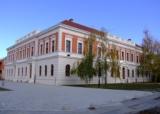 REPUBLIKA HRVATSKAOSJEČKO-BARANJSKA ŽUPANIJAOSNOVNA ŠKOLA JAGODE TRUHELKECRKVENA 2331000 OSIJEKOsijek, 16. ožujka   2015.P O Z I V	Pozivamo Vas na 24. sjednicu Školskog odbora Osnovne škola Jagode Truhelke  Osijek, koja će se održati  u  ČETVRTAK, 19. ožujka  2015.   s početkom u 12:00 sati  u uredu ravnatelja.	Za sjednicu predlažem sljedeći:D n e v n i   r e d:1. Usvajanje zapisnika s 23. sjednice Školskog odbora 2. Prijedlog Statuta Osnovne škole Jagode Truhelke Osijek3. Prijedlog Pravilnika o provođenju javne nabave male vrijednosti4. Davanje suglasnosti ravnatelju za zasnivanje radnog odnosa prema natječaju za radna mjesta:- učitelj fizike i tehničke kulture- učitelj u produženom boravku4. Upiti i prijedlozi						 PREDSJEDNICA ŠKOLSKOG ODBORA						           Danijela Zorinić, prof.  